		ISTITUTO SUPERIORE STATALE	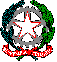 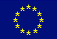 “MANLIO ROSSI DORIA”SETTORI ECONOMICO – TECNOLOGICO – ENOGASTRONOMICOVia Manlio Rossi Doria, 2 – 80034 MARIGLIANO (NA) - Telefono 081 8412867e-mail  nais134005@istruzione.it – Codice Fiscale 92057380633 – PEC nais134005@pec.istruzione		Verbale  N°ai sensi del regolamento delle riunioni in modalità telematica approvato dal CI del 22/09/2020, delibera n°66)Oggi,……….Giugno 2021, alle ore……….. ,in modalità remota per la componente docente, tramite la piattaforma Meet di G-Suite, si è riunito il consiglio della classe……. per procedere alle operazioni dello Scrutinio finale. Presiede la seduta, in presenza, nei locali dell'Istituto, la Dirigente Scolastica prof.ssa Angela Buglione, funge da Segretario/a verbalizzante  il/la coordinatore Prof/ssa……… , e a supporto il docente prof/ssa…………………………………………………che accetta e si impegna a verificare costantemente la presenza dei componenti il Consiglio in ambiente digitale sulla piattaforma individuata per la riunione dell’organo collegiale.La regolarità della convocazione in modalità telematica, è stabilita, in deroga alla normativa che disciplina l’organizzazione delle attività collegiali, al Regolamento di Istituto, al Regolamento degli Organi Collegiali di Istituto e al CCNL in vigore, in relazione all’emergenza CoVid-19 (DL 23 febbraio 2020 n. 6, tutti i successivi DPCM e le note ministeriali ad esso collegate); parimenti alla disponibilità di strumenti telematici idonei a consentire la comunicazione in tempo reale a due vie e il collegamento simultaneo fra tutti i partecipanti.Da una verifica dei partecipanti alla video conferenza, da apposita barra degli astanti in ambiente virtuale, risultano presenti alle operazioni di scrutinio:La Dirigente Scolastica, constatata valida la seduta,  apre la discussione  e illustra i presupposti normativi in base ai quali si svolgono le operazioni: D.P.R. 122/2009 e D.L. 62/2017, altresì richiama i criteri valutativi inseriti nel PTOF; richiama le norme in vigore sullo scrutinio, ed in particolare sui criteri deliberati dal Collegio dei Docenti, e dichiara aperta la seduta.Dopo ampia discussione sull'andamento didattico-disciplinare della classe, si passa all'esame delle singole situazioni e, sulla base dei giudizi ampiamente motivati, emerge quanto segue:I seguenti alunni risultano ammessi(importati dal sistema Argo):I seguenti alunni, risultano ammessi con una o più insufficienze(importati dal sistema Argo): :I seguenti alunni hanno conseguito esito Negativo allo Scrutinio Finale(importati dal sistema Argo):Il consiglio attribuisce poi il voto di condotta, tenendo conto dei criteri, degli indicatori e dei descrittori deliberati dagli OO.CC., sintetizzati nella tabella:** Per ogni indicatore, assegnare la valutazione corrispondente al livello individuato nella tabella allegata*** Il voto di condotta   ≤ 5  (che comporta automaticamente la non ammissione alla classe successiva) viene attribuito automaticamente senza tener conto dei livelli esplicitati dai singoli indicatori e deve scaturire da un attento e meditato giudizio del Consiglio di classe, esclusivamente in presenza di comportamenti di particolare gravità riconducibili alle fattispecie per le quali lo Statuto delle studentesse e degli studenti - D.P.R. 249/1998, come modificato dal D.P.R. 235/2007 e chiarito dalla nota prot. 3602/PO del 31 luglio 2008 - nonché i regolamenti di istituto prevedano l’irrogazione di sanzioni disciplinari che comportino l’allontanamento temporaneo dello studente dalla comunità scolastica per periodi superiori a quindici giorni (art. 4, commi 9, 9 bis e 9 ter dello Statuto). Pertanto, l’attribuzione di una votazione insufficiente, vale a dire al di sotto di 6/10, in sede di scrutinio presuppone che il Consiglio di classe abbia accertato che lo studente: a. nel corso dell’anno sia stato destinatario di almeno una delle sanzioni disciplinari di cui al comma precedente;b. successivamente alla irrogazione delle sanzioni di natura educativa e riparatoria previste dal sistema disciplinare, non abbia dimostrato apprezzabili e concreti cambiamenti nel comportamento, tali da evidenziare un sufficiente livello di miglioramento nel suo percorso di crescita e di maturazione in ordine alle finalità educative di cui all’articolo 1 del presente Decreto.I Coordinatori allegano al presente verbale il Foglio Meet Attendance della riunione.Gli esiti degli scrutini saranno visibili ai genitori sul portale Argo. Completate le operazioni di scrutinio, il presente verbale viene letto e sottoscritto. La seduta è tolta alle ore………………Marigliano lì,	Il Segretario VerbalizzanteProf./prof.ssaLa Dirigente Scolastica                                                                                                                       Prof.ssa Angela BuglioneLIVELLI  ** vedi notaLIVELLI  ** vedi notaLIVELLI  ** vedi notaLIVELLI  ** vedi notaLIVELLI  ** vedi notaLIVELLI  ** vedi notaLIVELLI  ** vedi notaLIVELLI  ** vedi notaLIVELLI  ** vedi notaLIVELLI  ** vedi notaLIVELLI  ** vedi notaLIVELLI  ** vedi notaLIVELLI  ** vedi notaLIVELLI  ** vedi notaLIVELLI  ** vedi notaLIVELLI  ** vedi notaLIVELLI  ** vedi notaLIVELLI  ** vedi notaLIVELLI  ** vedi notaLIVELLI  ** vedi notaLIVELLI  ** vedi notaLIVELLI  ** vedi notaCOGNOMENOME         ALLIEVO1) Frequenza alle attività scolastiche in presenza fino al 15/10/2020 1) Frequenza alle attività scolastiche in presenza fino al 15/10/2020 1) Frequenza alle attività scolastiche in presenza fino al 15/10/2020 1) Frequenza alle attività scolastiche in presenza fino al 15/10/2020 2) Partecipazione alle attività sincrone e alle attività asincrone proposte2) Partecipazione alle attività sincrone e alle attività asincrone proposte2) Partecipazione alle attività sincrone e alle attività asincrone proposte2) Partecipazione alle attività sincrone e alle attività asincrone proposte3) Puntualità nella consegna dei materiali o dei lavori assegnati in modalità (a) sincrona, come esercizi ed elaborati3) Puntualità nella consegna dei materiali o dei lavori assegnati in modalità (a) sincrona, come esercizi ed elaborati3) Puntualità nella consegna dei materiali o dei lavori assegnati in modalità (a) sincrona, come esercizi ed elaborati3) Puntualità nella consegna dei materiali o dei lavori assegnati in modalità (a) sincrona, come esercizi ed elaborati3) Puntualità nella consegna dei materiali o dei lavori assegnati in modalità (a) sincrona, come esercizi ed elaborati4) Empatia e capacità di relazione anche a distanza 4) Empatia e capacità di relazione anche a distanza 4) Empatia e capacità di relazione anche a distanza 4) Empatia e capacità di relazione anche a distanza 4) Empatia e capacità di relazione anche a distanza 5) Rispetto delle regole che disciplinano la DIP e la DAD5) Rispetto delle regole che disciplinano la DIP e la DAD5) Rispetto delle regole che disciplinano la DIP e la DAD5) Rispetto delle regole che disciplinano la DIP e la DADVOTO***VOTO***COGNOMENOME         ALLIEVOABCDABCDABCDAABCDAABCD                Livelli:  Indicatori:  AALTO (9-10)BMEDIO/ALTO(8-9)CMEDIO (7)DMEDIO/BASSO (6)1)  Frequenza alle attività scolastiche in presenza fino al 15/10/2020Assidua(assenze fino al 10%)Regolare (assenze dal 10 al 20%)Abbastanza regolare (assenze dal 20% al 25%)Discontinua ed irregolare(assenze superiori al  25%)2)  Partecipazione alle attività sincrone e alle attività asincrone proposteAttiva e propositiva Costante  Sufficiente e non molto attivaDiscontinua e poco attiva 3) Consegna dei materiali o dei lavori assegnati in modalità (a) sincrona, come esercizi ed elaboratiAccurata e regolareBuona SufficienteSaltuaria4)  Empatia e capacità di relazione anche a distanza tra pari e con il docente nei momenti di relazione e dialogoRispettosa e propositivaCorretta e responsabileAbbastanza rispettosa Non sempre responsabile e poco corretta5)  Rispetto delle regole che disciplinano la DIP e la DADScrupoloso e continuoBuonoAccettabileDiscontinuo